WYDZIAŁ SPRAW OBYWATELSKICHKARTA USŁUG NR SO/06    Sporządził:				    Zaakceptował: 			      Zatwierdził:………………………			 …………………………		               ……………………Zambrów, dn. 27.01.2021 r.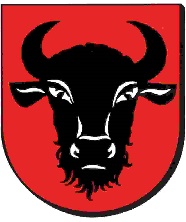 URZĄD MIASTA ZAMBRÓWul. Fabryczna 318-300 Zambrówtel. 86 271-22-10, fax 86 271-21-17adres www:	www.zambrow.ple-mail:	um@zambrow.plNazwa sprawy:  WYMELDOWANIE LUB UCHYLENIE ZAMELDOWANIA W DRODZE DECYZJI ADMINISTRACYJNEJPodstawa prawna:1. Ustawa z dnia 24 września 2010 r. o ewidencji ludności (Dz.U. z 2019 r. poz. 1397 z późn. zm.). 2. Ustawa z dnia 14 czerwca 1960 r. Kodeks postępowania administracyjnego (Dz.U. z 2020r.  poz. 256 z poźn. zm.).3. Ustawa z dnia 16 listopada 2006 r. o opłacie skarbowej (Dz.U. z 2020r. poz.1546 z poźn. zm). Wymagane dokumenty:           Wnioskodawca ubiegający się o wymeldowanie osoby nie przebywającej w miejscu zameldowania lub ubiegający się o uchylenie czynności materialno-technicznej polegającej na zameldowaniu powinien złożyć: Podanie z wyjaśnieniem czasu i okoliczności opuszczenia mieszkania lub z żądaniem anulowania zameldowania, jeżeli zameldowanie nastąpiło, a osoba zameldowana w lokalu nie zamieszkała. Oryginały dokumentów potwierdzających fakty opisane w podaniu (np. tytuł prawny do lokalu lub nieruchomości, sentencję wyroku rozwodowego, wyrok orzekający eksmisję, itp.), których kserokopię należy dołączyć do podania.Dowód wpłaty z tytułu opłaty skarbowej za dokonanie czynności urzędowej. Opłaty:Wpłaty z tytułu opłaty skarbowej w wysokości 10,- zł za wydanie decyzji administracyjnej należy dokonać przed wydaniem decyzji na podany poniżej numer rachunku bankowego:URZĄD MIASTA ZAMBRÓW Ul. Fabryczna 3, BANK SPÓŁDZIELCZY W ZAMBROWIE 67 8775 0009 0010 0101 0201 0732  Wpłaty można również dokonać za pośrednictwem internetu. Dowodem wpłaty będzie wydruk z internetu, na którym zawarte będą informacje potwierdzające, że została przelana kwota w wysokości 10 złotych za wydanie decyzji administracyjnej na powyższy numer konta, imię i nazwisko oraz adres zameldowania wnioskodawcy.Wpłat można dokonywać również we wszystkich placówkach bankowych i pocztowych.w sali obsługi kartą płatniczą.Sposób dostarczenia:osobiściepocztąprzez pełnomocnikaMiejsce złożenia dokumentów:Sekretariat, pokój 225Sprawę załatwia i udziela szczegółowych wyjaśnień:Nazwa Wydziału/Stanowiska: Wydział Spraw ObywatelskichNr pokoju: 227Nr telefonu: 86 271-22-10; 271-27-30; 271-48-31  w. 42Godziny Urzędowania:poniedziałek – piątek: 730 – 1530Termin załatwienia sprawy:           2 miesiące od daty złożenia wymaganych dokumentów z możliwością przedłużenia terminu w trybie art. 36 KPA z przyczyn niezależnych od organu orzekającego. Tryb odwoławczy:    Od decyzji przysługuje stronie prawo wniesienia odwołania do Wojewody Podlaskiego w terminie 14 dni od daty jej doręczenia, za pośrednictwem Burmistrza Miasta Zambrów. Informacje dodatkowe:Formalności załatwia osoba zainteresowana wymeldowaniem lub uchyleniem czynności materialno-technicznej zameldowania albo osoba posiadająca pełnomocnictwo udzielone na piśmie. W trakcie postępowania o wymeldowanie badana jest przesłanka dobrowolnego całkowitego i trwałego opuszczenia lokalu. W przypadku, gdy czynność zameldowania została dokonana bez spełnienia przesłanki zamieszkiwania w lokalu organ wszczyna postępowanie o uchylenie tej czynności i bada czy zamieszkanie nastąpiło, czy też nie. W wyniku przeprowadzonego postępowania, po jego zakończeniu zostaje wydana stosowna decyzja. 